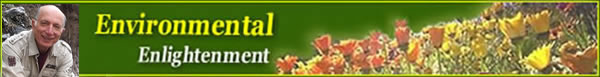 
Environmental Enlightenment #213
By Ami Adini - Reissued August 11, 2017